Red & Black Booster Club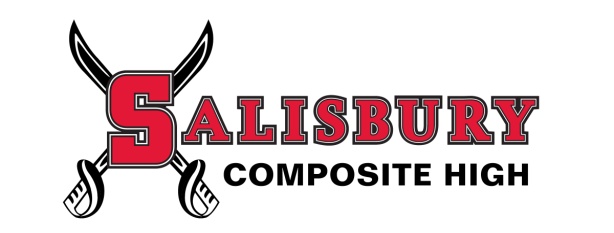 Scholarship ProgramSalisbury Composite High School is inviting football program alumni to apply before December 17, 2021, for the four $750.00 scholarships, with recipients to be announced in January 2022.To be eligible for the scholarship available, applicants must have graduated from the school’s football program and participated for a minimum of 2 years; be enrolled in a post-secondary institution or training program. Priority will be given to athletes who have played or are currently playing football at the University or Junior level.For more information please contact:Cam Fraser, Head Coach.Scholarships:Eligibility and Procedures:Currently registered full time in an accredited post-Secondary educational institution or other post-Secondary training program.The applicant must be a graduated grade 12 player having played for the school program for a minimum of two years.Requirements:Eligible individuals need to submit confirmation of their school or program registration.Reference letter supporting your application.Completed application form and relevant supporting documentationSubmitted to Head Coach Cam Fraser by the due date.Selection Committee:Senior Head Football CoachFootball Parent Group President or RepresentativeSalisbury Sabres Football Scholarship Application FormDeadline: The completed application form and supporting letter of reference MUST BE RECEIVED by the Sabres Head Coach no later than 3:00 p.m. on December 17th, 2021.PLEASE PRINT OR TYPE CLEARLY:Full Name: (Last Name) ___________________ (First) ________________ Home Address: __________________________ (City) _______________ (Postal Code) _______Home Phone: (____) ______________ (email) ______________________ Birthdate (d/mm/yr.) ______________________Post-Secondary Training Institution Attending: _______________________________________________Program of Study: _______________________________________________________________Potential Football Team Attending: (Team A) __________________ (Team B) ___________________________________________________             Dated: ______________________________Signature of ApplicantBy signing this application, you verify that all the information is complete and correct and that you authorize the Head Coach of Salisbury Sabres Football to contact the registrar’s office of the Post-Secondary School of their choice to confirm their full-time registration in both fall and winter terms. Personal information is protected under the Alberta Freedom of Information and Protection of Privacy Act and will be kept confidential.Letter of Reference/Support (To be completed by reference person)This form must accompany the scholarship application. This student athlete is applying for a Salisbury Sabres Post- Secondary School Bursary, available through the Red & Black Booster Club. These awards are based on the individual being a full-time registered student, attending a Post-Secondary School of their choice. This athlete would be a participant in a tackle football program and has chosen you as a reference because of your direct knowledge of his abilities, skills, and future potential in tackle football. You are encouraged to describe why the applicant is worthy of the award. Your comments will be treated as confidential. A separate sheet or letterhead may be attached.Please provide the information below so we may verify information about this applicant if necessary.Name of Applicant _____________________________________Name of Reference Person:                               Position:                                    email address:______________________                                ______________                     ______________Mailing Address:                                                 Phone (cell):                                 Phone (resident):_______________________                           _________________                 _______________Relationship to the Applicant:                         Signature:                                    Date:________________________                         __________________               ________________Comments:______________________________________________________________________________________________________________________________________________________________________________________________________________________________________________________________________________________________________________________________________________________________________________________________________________________________________________________________________________________________________________________________________________________________________________________________________________________________________________________________________________________________________________________________________________________________________________________________________________________________________________________________________________________________________________________________________________________________________________________________________________________________________________________